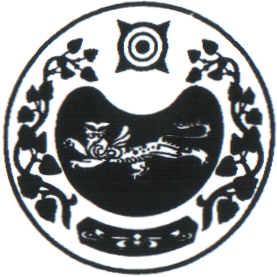 ПОСТАНОВЛЕНИЕ                                                             от 19.09. 2022г.    № 75-п       аал ЧарковО начале отопительного периода 2022-2023 гг. на территорииЧарковского сельсовета            В соответствии с п. 11, 12 части 1 статьи 15 Федерального закона от 06.10.2003г.  № 131-ФЗ «Об общих принципах организации местного самоуправления в Российской Федерации» (с последующими изменениями), руководствуясь  Уставом муниципального образования Чарковский сельсовет, Администрация Чарковского сельсовета ПОСТАНОВЛЯЕТ:Установить начало отопительного сезона в учреждениях социальной сферы на территории Чарковского сельсовета с 19.09.2022г.-  обеспечить температурный режим в помещениях согласно санитарным нормам.2. Обнародовать данное Постановление на информационных стендах, а также на сайте       администрации в сети Интернет.3. Контроль за исполнением данного постановления оставляю за собой.Глава  Чарковского сельсовета                              		А.А. АлексеенкоРОССИЯ ФЕДЕРАЦИЯЗЫХАКАС РЕСПУБЛИКАЗЫАFБАН ПИЛТIРI АЙМАFЫЧАРКОВ ААЛНЫН ЧОБIАДМИНИСТРАЦИЯЗЫРОССИЙСКАЯ ФЕДЕРАЦИЯРЕСПУБЛИКА ХАКАСИЯУСТЬ-АБАКАНСКИЙ РАЙОНАДМИНИСТРАЦИЯЧАРКОВСКОГО  СЕЛЬСОВЕТА